INTERNET V PEVNÉM MÍSTĚSmlouva o poskytování služeb elektronických komunikacíSMLUVNÍ STRANYProsím, čitelně vyplňte a vybrané možnosti označte.ÚČASTNÍKObchodní firma/název:Ulice:Obec - městská část:Č. popisné:	Č. orientační: PSČ:IČO:	DIČ:Zákaznický účet:POSKYTOVATELO2 Czech Republic a.s., se sídlem Za Brumlovkou 266/2, 140 22 Praha 4 - Michle, IČO 60193336, DIČ CZ60193336, zapsaná v obchodním rejstříku vedeném Městským soudem v Praze, oddíl B, vložka 2322.ČÍSLO PŘÍPOJKY, ADRESATelefonní číslo:ObecPSČ:Kontaktní osoby::Poschodí:Příjmení, jméno:Tel. kontakt:E-mail:
ÚDAJE KE ZŘÍZENÍ NEBO ZMĚNĚ SLUŽBY Zřízení	 Změna	 Součástí této smlouvy jsou přílohy se seznamem více lokalit v počtu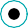 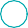 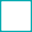 ÚDAJE KE ZŘÍZENÍ SLUŽBY PŘI PŘECHODU OD JINÉHO POSKYTOVATELENázev původního poskytovateleID služby (CASE ID)Přenosový kód (OKU)Preferované datum přenosuTARIF SLUŽBYSlužba je zřízená podle této smlouvy. Účastník má právo služby sám využívat a zavazuje se za ně včas a řádně platit. Služby poskytuje O2 Czech Republic, a.s.. Podrobný popis služby, úroveň její kvality jsou v Ceníku základních služeb pro firemní zákazníky vydaný společností O2 Czech Republic (ceník). Služba je účtována dle Vámi zvoleného tarifu. Ceny a podmínky jejich uplatnění jsou uvedeny v ceníku.Služba se závazkem na 24 měsíců  Na dobu neurčitou bez závazkuNĚCO NAVÍC K VAŠEMU TARIFUO2 Security PROÚroveň zabezpečení  Profil 0	 Profil 1	 Profil 2	 Profil 3	 Profil 4 E-mail pro zaslání reportu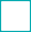 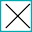 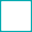 Pevná IP adresaKoncové zařízeníK využívání služby je zapotřebí modem, který odpovídá síti a technologii, prostřednictvím které je vám služba poskytována. Službu je možné zřídit pouze, pokud je možné do prostoru umístění služby instalovat koncový bod („zásuvka“) s připojením k pevné síti s volnou kapacitou. Pokud tato podmínka není splněna, O2 není povinna službu poskytovat a má právo smlouvu vypovědět, a to kdykoli po jejím uzavření. O2 může na Vaši žádost zajistit vybudování vedení na Vaše náklady.Typ koncového zařízení:	Jednorázová platba	Splátky 60 měsícůSamoinstalace	O2 Pohodlná instalaceVYÚČTOVÁNÍ ZA SLUŽBYVYÚČTOVÁNÍ JE STANDARDNĚ VYSTAVOVÁNO ZDARMA V ELEKTRONICKÉ FORMĚ a bude zasíláno na e-mailovou adresu níže. Je-li vyúčtování zasláno v elektronické formě, je tato verze daňovým dokladem. Tištěné vyúčtování jako doplněk k elektronickému je vystavováno a zasíláno jen na výslovnou žádost na poštovní adresu uvedenou níže a je zpoplatněno.Žádám o zasílání vyúčtování:	Tištěného E-mail:(Není-li vyplněn platný e-mail, bude zasláno jen tištěné)Mobilní číslo:V případě objednání tištěného vyúčtování, bude zasíláno na adresu sídla/místa podnikání účastníka. Požadujete-li zasílat na jinou adresu, uveďte:Příjmení, jméno, titul: Obchodní firma/název:Ulice:PSČ:	Obec – městská část:Způsob platbyinkasemz bankovního účtus limitem do:	KčPro platbu inkasem z účtu použijte příjmový účet Poskytovatele č. 6007-0700103393/0300prostřednictvím SIPO převodemz bankovního účtuSpoj. číslo pro SIPO: v hotovostipoukázkou typu A na poštěČíslo účtu / kód banky:	/ZVLÁŠTNÍ UJEDNÁNÍCO TVOŘÍ SMLOUVU A KDE JSOU PODROBNÉ PODMÍNKYSmlouvu o poskytování služeb elektronických komunikací tvoří tyto dokumenty: (1) tento smluvní dokument, (2) Všeobecné podmínky (VP) a (3) v rozsahu sjednaných služeb i ceník. Dohromady je též označujeme jako „smluvní podmínky“. Smluvní podmínky najdete v aplikaci Moje O2, kde můžete snadno ovládat nastavení služeb - například znepřístupnit využívání platebních transakcí („platby přes O2“), roamingu nebo čerpání dat po spotřebování základního datového objemu. Smlouvu nelze uzavřít s výhradou, dodatkem či odchylkou od smluvních podmínek ani rekapitulací jinými slovy. Pokud bychom měnili náležitosti smlouvy v rozsahu dle VP (např. cenu, parametry tarifu či služby, dobu trvání závazku), budeme vás informovat minimálně 1 měsíc předem, a to stejným způsobem, jakým vám zasíláme vyúčtování. Pravidla, jimiž se řídí zpracování osobních údajů, najdete na www.o2.cz v sekci Zásady zpracování osobních údajů. Pokud jako fyzická osoba smlouvu uzavřete prostředky komunikace na dálku nebo mimo prostory obvyklé k podnikání, máte právo odeslat do sídla O2 odstoupení, a to do 14 dní ode dne, kdy od O2 obdržíte na Moje O2 tento dokument. Totéž platí pro odstoupení od změny smlouvy. Žádné sankce se neuplatní. O2 má ale nárok na zaplacení aktivně čerpaných služeb. Můžete využít vzorový formulář. Vedle sjednaných služeb můžete čerpat z aktuální nabídky volitelných služeb, kterou pro vás pravidelně aktualizujeme ve zvláštním ceníku.Vaše základní povinnostiUzavřením smlouvy se zavazujete dodržovat smluvní podmínky jako celek. Existují alezákladní povinnosti, které jsou obzvlášť důležité:Jste povinen řádně a včas platit vystavená vyúčtování za služby.Nesmíte přenechávat služby za úplatu jiným osobám („přeprodej“) ani přeprodej umožnit nebo se na něm podílet. Zakázáno je rovněž začleňování služeb O2 do technických řešení určených pro poskytování služeb jiným osobám a vydávání služeb O2 za služby jiného subjektu.Nesmíte negativně ovlivňovat provoz sítě a kvalitu služeb poskytovaných ostatním účastníkům, například používáním SIM karty v GSM nebo SMS branách nebo v zařízeních určených primárně ke sdílení služby nebo propojováním hovorů mezi sítěmi. Nesmíte zasahovat do sítě, síťových zařízení ani koncového (technologického) bodu.Nesmíte uměle nebo automaticky generovat hovory nebo zprávy hromadným způsobem.Výhody i služby jsou určeny pouze vám. Proto je nesmíte sdílet k získání finančního prospěchu.Zavazujete se užívat služby a výhody v rozsahu nepřesahujícím maximální předpokládatelné chování jednoho člověka. Za takovou hranici považujeme 10.000minut/SMS za měsíc.Mobilní roaming s regulovanými cenami se zavazujete užívat v takové míře, aby úhrada za služby spotřebované v zóně EU (odchozí volání, odchozí SMS, data, odchozí MMS) nepřevážila v rámci vaší celkové úhrady za služby. Rozhodné je vždy období 4 měsíce zpětně. U služby účtované společným paušálem pro ČR a zónu EU se počítá poměrná část paušálu za každý den, kdy je uskutečněno spojení v rámci zóny EU zahrnuté v paušálu. V ostatních případech se započítávají ceny jednotek spotřebovaných v zóně EU.Při porušení těchto povinností je O2 oprávněna vám omezit či přerušit poskytování služeb.V případě neplacení Vás vyzveme a dáme vám nejméně 7 dní na dodatečnou úhradu.Změna poskytovatele internetuV případě, že jste společnost O2 při uzavření smlouvy požádali o zajištění změny poskytovatele služby přístupu k internetu, tj. aby společnost O2 se zřízením své služby (přístupu k internetu) obstarala i plynulý přechod se zrušením internetu od Vašeho stávajícího poskytovatele, a tato Vaše žádost byla zrušena, zaniká tím i smluvní vztah na poskytování takové služby společností O2.Placení vyúčtováníSplatnost, pravidla doručování vyúčtování a platební podmínky se řídí VP. V případě prodlení je O2 oprávněna omezit poskytování služby, pokud vyúčtování neuhradíte ani do 7 dní po prokazatelném upozornění. Pokud nedojde k úhradě ani po omezení služeb, je O2 oprávněna službu přerušit. Upomínka a obnova poskytování služeb jsou zpoplatněny dle ceníku. Dluhy jsou hlášeny do registru SOLUS (www.solus.cz).Aktuální nabídka volitelných služebV samostatném ceníku pro vás pravidelně aktualizujeme nabídku volitelných služeb a podmínky jejich poskytování. Tato nabídka není součástí smlouvy na základní službu; volitelná služba doplňující či rozšiřující základní službu je poskytována za shodných parametrů kvality a podmínek, nestanoví-li ceník jinak. Volitelné služby můžete objednat, pokud je aktuálně nabízíme, a to podle podmínek účinných k datu objednání. Nabízený rozsah se může měnit. Změna ceny, rozsahu nebo jiných podmínek poskytování v aktuální nabídce volitelných služeb není změnou smlouvy.Upozornění pro služby v pevném místěK poskytování služby je nutné mít zřízený funkční koncový bod (zásuvku) a volnou kapacitu pevné sítě. Po uzavření smlouvy zajistíme podrobné technické šetření. Pokud koncový bod není nebo neumožňuje kvalitní poskytnutí služby, má O2 právo smlouvu vypovědět. O2 na žádost zprostředkuje možnost vybudování vedení na vaše náklady. O2 může zajistit službu i přes mobilní síť, což si ale může vyžádat instalaci vnější antény.Máte-li službu se závazkemZavazujete se dodržovat základní povinnosti až do konce závazku výměnou za zvýhodněnou cenu měsíčního paušálu. V případě přerušení služby jste povinni požádat o obnovu poskytování služeb do konce sjednané doby přerušení; doba přerušení činí 14 dní, pokud není sjednána jiná. Po skončení závazku lze smlouvu ukončit bez sankce, ale služba bude účtována za standardní cenu bez zvýhodnění. Chcete-li nadále využívat zvýhodněnou cenu, je k tomu třeba Váš výslovný souhlas se závazkem na nové období.Smluvní pokutaPokud během trvání závazku porušíte některou ze základních povinností při užívání služeb (viz. výše), je O2 oprávněna Vám vyúčtovat smluvní pokutu ve výši součtu zbývajících celých měsíčních paušálů (podle tarifu základní služby včetně DPH ke dni porušení) od porušení do konce sjednané doby závazku; tato smluvní pokuta však nepřevýší maximální částku, kterou připouští zákon (zejména z. č. 127/2005 Sb., o elektronických komunikacích a o změně některých souvisejících zákonů, v platném znění). Při porušení Vaší povinnosti řádně a včas platit vystavená vyúčtování vzniká O2 právo na smluvní pokutu okamžikem uplynutí 65. dne prodlení s úhradou a zbývající paušály se počítají až od tohoto okamžiku. Nepožádáte-li po přerušení služby včcas o obnovu jejího poskytování, jde také o porušení smlouvy se závazkem a O2 vzniká právo na smluvní pokutu ve stejné výši jako shora, a to za dobu od uplynutí sjednané doby přerušení do konce sjednané doby závazku. Při ukončení smlouvy před uplynutím doby trvání závazku dohodou nebo výpovědí z Vaší strany je O2 oprávněna Vám vyúčtovat úhradu za předčasné ukončení smlouvy (paušální odškodnění). Výše paušálního odškodnění je ve výši součtu měsíčních paušálů zbývajících od ukončení smlouvy do konce sjednané doby trvání smlouvy; toto paušální odškodnění však nepřevýší maximální částku, kterou připouští zákon (zejména z. č. 127/2005 Sb., o elektronických komunikacích a o změně některých souvisejících zákonů, v platném znění). Právo na smluvní pokutu či paušální odškodnění dle tohoto článku vůči účastníkovi - fyzické osobě může O2 vzniknout jen do uplynutí prvních tří měsíců sjednané doby závazku. Jakékoli sankce se u závazku účtují jen jednou.Poskytnutí součinnostiZavazujete se poskytnout O2 součinnost v rozsahu nezbytném pro instalaci a zprovoznění služby. V případě, že neposkytne součinnost nebo odmítnete instalovanou službu převzít, je O2 oprávněna Vás vyzvat k poskytnutí součinnosti a k převzetí služby v náhradním termínu. Pokud ani poté součinnost nezbytnou k instalaci a zřízení služby neposkytnete nebo instalovanou a zřízenou službu nepřevezmete, je O2 oprávněna od této smlouvy odstoupit. Odstoupí-li O2 z tohoto důvodu od smlouvy, zavazujete se uhradit O2 veškeré dosavadní náklady, které O2 v souvislosti se splněním svého závazku zřídit pro Vás službu doposud vynaložila, a to v cenách obvyklých. Může se jednat zejména o náklady na obhlídku na místě samém, zpracování projektové dokumentace a technického řešení, náklady na stavební práce, náklady na montáž zařízení a síťových prvků, jakož i náklady na dodávku zařízení samotného. Veškeré vzniklé náklady se zavazujete uhradit do 30 dnů od jejich vyčíslení ze strany O2. Pokud umožníte O2 deinstalaci a demontáž konkrétních zařízení, které bude O2 požadovat vrátit, sníží se o hodnotu tohoto zařízení částka vynaložených nákladů, kterou se zavazujete O2 uhradit.PODMÍNKY AKCE HW PODMÍNĚNÁ SLEVA KE SLUŽBĚAkcePři splnění níže uvedených podmínek, získáte možnost využít podmíněnou slevu ze základní ceny vč. DPH na nákup na hardware, a to prémiový nebo základní modem z nabídky O2 (“HW“) objednaný shora a specifikovaný v předávacím protokole, jenž tvoří nedílnou součást této smlouvy, a to ke své Službě, specifikovanou shora v této Smlouvě (tj. O2 Profi Internet 20/50/100/250/1Gb). Nárok na slevu trvá po dobu prvních 24 měsíců od okamžiku sjednání Smlouvy.Na jaké služby a účastníky se akce vztahujeSlevu v rámci akce nelze kombinovat s výhodou z jiné marketingové akce ani speciální nabídky. Na konkrétní zařízení proto nelze čerpat slevu dle těchto pravidel a současně slevu z jiné marketingové akce či speciální nabídky (zejména z programu O2 Výhody), není-li výslovně stanoveno jinak. O2 je rovněž oprávněna neposkytnout účastníkovi slevu dle těchto pravidel, jestliže u téže služby (k témuž číslu) již dříve poskytla možnost čerpat slevu na nákup HW v rámci této či jiné marketingové akce nebo speciální nabídky (zejm. akce HW Bonus), a to dokud lze dřívější slevu čerpat a dále dokud může O2 vzniknout právo požadovat zaplacení částky odpovídající uplatněné dřívější slevě nebo dokud takové právo trvá.Akce není určena pro účastníky s rámcovou dohodou či individuální cenovou nabídkou ani pro zaměstnance O2 či osoby v obdobném poměru k O2 (např. dohoda o výkonu práce, mandátní smlouva). Akce se nevztahuje na tarify pro komunikaci mezi zařízeními ani pro automatizovanou komunikaci (zejména tarifní řada Machine) a nelze ji zřídit v souvislosti s tarifní řadou O2 Spolu.Umožnění čerpání slevyO2 se touto Smlouvou zavazuje poskytnout účastníkovi možnost čerpat slevu ke Službě (určené jejím číslem) pouze jedenkrát, a to k první dohodě (smlouvě či jejímu dodatku) týkající se Služby a splňující podmínky pro uplatnění slevy, u níž účastník v době trvání akce požádá o možnost čerpat slevu. Účastník nemá právo na slevu, pokud je poskytování dotčené služby omezeno či přerušeno. Slevy se k různým službám (jednotlivým číslůmslužeb) poskytují samostatně a nelze je sčítat.Při sjednání dohody týkající se služby mimo prodejnu O2 (např. přes telefon či e-shop) je O2 oprávněna (ne však povinna) účastníkovi umožnit čerpání slevy až poté, co obdrží ve svém sídle danou dohodu podepsanou účastníkem a poté, co případně uplyne lhůta stanovená zákonem pro odstoupení od takové dohody. Nejpozději poté O2 umožní účastníkovi čerpat slevu.Účastník nesmí mít v době poskytnutí možnosti čerpat slevu vůči O2 dluhy po splatnosti a nesmí být evidován kvůli svému prodlení v registru dlužníků (zejm. v registru SOLUS) ani proti němu nesmí být vydáno rozhodnutí o úpadku. V opačném případě ztrácí nárok na čerpání slevy. Za možnost čerpat slevu není možné požadovat peněžitou náhradu. Slevu může Účastník čerpat na základě své žádosti buď uvedené shora v rámci této Smlouvy, nebo později, to však vždy v rámci předávacího protokolu týkajícího se specifického HW. Slevu může čerpat pouze osobně ten účastník, který sjednal dohodu týkající se Služby. Při nákupu HW lze čerpat vždy pouze jednu slevu na jednom účetním dokladu. Slevu lze čerpat výlučně jednorázově (tj. při jediném nákupu na tomtéž účetním dokladu) a pouze v plné výši, která účastníkovi dle této Smlouvy náleží. K čerpání slevy a k převzetí HW zakoupeného se slevou je účastník oprávněn pouze osobně, a jen pokud nejprve prokáže svou totožnost předložením občanského průkazu a dalšího úředního dokladu totožnosti a potvrdí převzetí HW i čerpání slevy při jeho nákupu podle těchto pravidel.Předpoklady trvání nároku na slevuO2 se touto Smlouvou zavazuje poskytnout účastníkovi možnost čerpat slevu ke Službě (určené jejím číslem) pouze jedenkrát, a to k první dohodě (smlouvě či jejímu dodatku) týkající se Služby a splňující podmínky pro uplatnění slevy, u níž účastník v době trvání akce požádá o možnost čerpat slevu. Účastník nemá právo na slevu, pokud je poskytování dotčené služby omezeno či přerušeno. Slevy se k různým službám (jednotlivým číslům služeb) poskytují samostatně a nelze je sčítat.Při sjednání dohody týkající se služby mimo prodejnu O2 (např. přes telefon či e-shop) je O2 oprávněna (ne však povinna) účastníkovi umožnit čerpání slevy až poté, co obdrží ve svém sídle danou dohodu podepsanou účastníkem a poté, co případně uplyne lhůta stanovená zákonem pro odstoupení od takové dohody. Nejpozději poté O2 umožní účastníkovi čerpat slevu.Účastník nesmí mít v době poskytnutí možnosti čerpat slevu vůči O2 dluhy po splatnosti a nesmí být evidován kvůli svému prodlení v registru dlužníků (zejm. v registru SOLUS) ani proti němu nesmí být vydáno rozhodnutí o úpadku. V opačném případě ztrácí nárok na čerpání slevy. Za možnost čerpat slevu není možné požadovat peněžitou náhradu. Slevu může Účastník čerpat na základě své žádosti buď uvedené shora v rámci této Smlouvy, nebo později, to však vždy v rámci předávacího protokolu týkajícího se specifického HW. Slevu může čerpat pouze osobně ten účastník, který sjednal dohodu týkající se Služby. Při nákupu HW lze čerpat vždy pouze jednu slevu na jednom účetním dokladu. Slevu lze čerpat výlučně jednorázově (tj. při jediném nákupu na tomtéž účetním dokladu) a pouze v plné výši, která účastníkovi dle této Smlouvy náleží.K čerpání slevy a k převzetí HW zakoupeného se slevou je účastník oprávněn pouze osobně, a jen pokud nejprve prokáže svou totožnost předložením občanského průkazu a dalšího úředního dokladu totožnosti a potvrdí převzetí HW i čerpání slevy při jeho nákupu podle těchto pravidel.Nárok na jakoukoli slevu v rámci akce je podmíněn tím, že kdykoli během doby 24 měsíců od převzetí HW zakoupeného účastníkem se slevou, nejdříve však od zřízení Služby:Účastník se nedostane do prodlení s plněním jakýchkoli svých závazků vůči O2 po souvislou dobu delší než 30 dnů (zejména s úhradou vyúčtování vystaveného O2) a současněÚčastník nebude evidován kvůli svému prodlení v registru dlužníků (zejm. v registru SOLUS) ani proti němu nebude vydáno rozhodnutí o úpadku a současněÚčastník nebude akci zneužívat, aby za účelem získání co největšího množství hardware se slevou bez jiného zjevného důvodu rušil stávající služby a nahradil je nově sjednanými nebo sjednal nové služby v nepřiměřeném rozsahu, který přesahuje reálné možnosti účastníka řádně využívat služby nebo platit za ně. Za zneužití akce se bude považovat zejména uplatnění slev dle těchto pravidel týmž účastníkem u více než pěti (5) a v případě podnikatele více než deseti (10) Služeb.Pokud dojde k porušení jakéhokoli předpokladu trvání nároku na slevu uvedeného výše v těchto pravidlech nebo k marnému uplynutí lhůty pro jeho splnění, je O2 oprávněna požadovat zaplacení částky odpovídající skutečně vyčerpané slevě, o kterou byla snížena cena HW při nákupu účastníkem oproti jeho základní standardní ceně vč. DPH dle ceníku, vyhlášeného O2 a účinného ke dni nákupu. Toto právo může O2 uplatnit na jakémkoli vyúčtování za služby poskytované účastníkovi nebo samostatně vystaveným dokladem odeslaným účastníkovi. Účastník se v tom případě zavazuje dlužnou částku ve výši skutečně vyčerpané slevy zaplatit v souladu s dokladem vystaveným O2 a v tam uvedené lhůtě splatnosti. Pokud a dokud O2 vůči účastníkovi neuplatní své právo požadovat zaplacení částky odpovídající skutečně vyčerpané slevě dle těchto pravidel, nárok účastníka na slevu trvá. Z téhož důvodu je O2 oprávněna odmítnout žádost o slevu, pokud nebyla dosud vyčerpána, jakož i neposkytnout účastníkovi možnost čerpání dalších slev v rámci této akce.PROHLÁŠENÍPotvrzuji, že jsem oprávněným uživatelem prostor, kde má být služba zřízena. Prohlašuji, že jsem oprávněn jednat za účastníka a na jeho účet. Souhlasím s pořízením kopie mých osobních dokladů pro účely doložení identifikace a ochrany před podvody třetích osob. Souhlasím, že se smluvní vztah s O2 řídí smluvními podmínkami aktuálními k dnešnímu dni a zavazuji se je dodržovat.PODPISY SMLUVNÍCH STRANProhlašuji, že jsem oprávněn jednat za Účastníka a na jeho účet. Souhlasím s pořízením kopie mých osobních dokladů pro účely doložení identifikace a ochrany před podvody.Za Účastníka:	Za O2 Czech Republic a.s.V	dne	V	dneJméno a příjmení	Jméno a příjmeníFunkceJméno a příjmeníFunkceIdentifikační údaje obchodního zástupce (pouze pro interní potřebu, vyplní obchodní zástupce)Jméno a příjmení	BSCS kód prodejceTelefonní číslo	Segment/ prod. útvar/konzultant KZŘPROfi Internet HD 20 Mb/sPROfi Internet HD 50 Mb/sPROfi Internet HD 100 Mb/sPROfi Internet HD 250 Mb/sPROfi Internet HD 1 Gb/sInternet OPTIMAL HDInternet AKTIV HDInternet PREMIUM HDInternet ULTRA HDInternet EXKLUSIV HDInternet HD Bronzový s O2 TVInternet HD Stříbrný s O2 TVInternet HD Zlatý s O2 TVInternet HD Platinový s O2 TVInternet HD Diamantový s O2 TVInternet PRO 20 Mb/s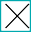 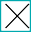 Internet PRO 50 Mb/sInternet PRO 100 Mb/sInternet PRO 250 Mb/sInternet PRO Optický 250 Mb/sInternet PRO Optický 500 Mb/sInternet PRO Optický 1000 Mb/sInternet PRO Optický 2000 Mb/sVarianta TV:O2 TV ModráO2 TV BronzováO2 TV StříbrnáO2 TV Zlatá